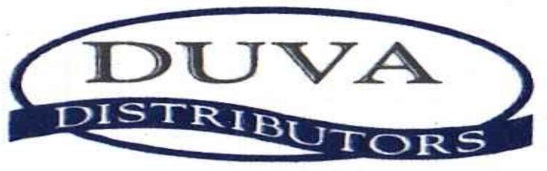 Quality Bread, Rolls, Syrian & PastryP.O. Box 560Shrewsbury, MA   01545Phone:  (508)-841-8182                                                                       Fax:  (508)-841-8186Confidential Credit ApplicationCompany information         Corporation (  )    Sole Proprietorship (  )  Partnership  (  )   Years in Business: ______Company Name: ____________________________________________              Tax ID#: ________________________Street: ________________________________    City: ___________________   state: _______   Zip Code: __________Contact: _______________   Phone: _________________   Fax: ________________   Email: ______________________Billing Address                 (Fill out only if information is different from above)Street: ________________________________    City: ___________________   state: _______   Zip Code: __________Contact: _______________   Phone: _________________   Fax: ________________   Email: ______________________Banking InformationBank Name___________________   Acct#: _________________ Phone: ________________ Contact: ______________Owners Information     (Please provide home addresses for owners)Full Name: ____________________________________________              Street: ________________________________    City: ___________________   state: _______   Zip Code: __________Partners Full Name: ____________________________________            Street: ________________________________    City: ___________________   state: _______   Zip Code: __________Trade ReferenceName & Address _________________________________________________ Phone# ___________________Name & Address _________________________________________________ Phone# ___________________I (we) acknowledge that the terms offered by Duva Distributors, INC, are net (14) days from day of invoice. I (we) agree to pay interest at a rate 1 ½% for all invoices past due, and all reasonable costs of collection, including attorney fees, in the event of my (our) failure to pay. In consideration of the receipt of services of said firm, I (We) undersigned do hereby jointly and severally guarantee the payment by said firm. This is your authority to charge 1 ½% per month on all past due amounts. The below signatures also grant Duva Distributors, INC. the right to check any factors pertinent to a fair evaluation of establishing credit.Authorized Signature(s): _________________________________ Title: _______________________ Date: _________________                                              _________________________________ Title: _______________________ Date: _________________  